План - сетка мероприятий летнего оздоровительного детского лагеря «Сибирячок» МБОУ СОШ №4 г. Иркутска, 2019 г.Тема: «Волшебный мир театра»Тема: «Волшебный мир театра»Тема: «Волшебный мир театра»Тема: «Волшебный мир театра»Тема: «Волшебный мир театра»03.0604.0605.0606.0607.06Выезд в БайкалКварцСамоцветы. «Путешествие к Хозяйке Байкальской горы» (мир самоцветов)Открытие лагеря «Мир театра». Дискотека. Встречаем гостей – студенческий отряд «Огоньки»Выезд в музей Тальцы «Преданья старины глубокой»Выезд в Дом кино.Спортивные соревнования по лапте.ИЗО 15:00-16:00 (6 отр)БИБЛИОТЕКА «ТАМ НА НЕВЕДОМЫХ ДОРОЖКАХ…» 14:00-16:00 (6 отр)ТАНЦЫ 14:00-15:00 (6 отр)Музыка15:10-15:50(6отр)ТАНЦЫ 14:00-15:00 (6 отр)Музыка 15:10-15:50 (6 отр)Знакомство с лагерем «Добро пожаловать!».Создаем уют в нашем театре.Подготовка к открытию лагеря. Оформление отрядных уголков «Мой театр»ИЗО 16:10-16:50 (5 отр)ИЗО 17:00-17:40 (4 отр)ТАНЦЫ 16:10-16:50 (1отр)ТАНЦЫ 17:00-17:40 (2 отр)музыка 16:10-16:50 (3отр)музыка 17:00-17:40 ( 6 отр)В гости к мультипликаторам.Просмотр мультфильмов 3D.ТАНЦЫ 16:10-16:50 (3отр)ТАНЦЫ 17:00-17:40 (4 отр)музыка 16:10-16:50 (5 отр)музыка 17:00-17:40 ( 2 отр)Спортивный праздник «Весёлые старты»ИЗО 16:00-16:40 (1 отр)ИЗО 16:50-17:30 (2 отр)ИЗО 17:30-18:00 (3 отр)Дизайн 16.00- 16.40 (4 отр)Дизайн 16.45- 17.25 (6 отр)Дизайн 17.30- 18.00 (5 отр)танцы 16:10-16:50 (5отр)музыка 17:00-17:40 (1отр)Творческая мастерская (подготовка к инсценированию кукольного спектакля).танцы 16:10-16:50 (5отр)музыка 16:10-16:50 (3 отр)музыка 17:00-17:40 (4 отр)10.0611.0612.0613.0614.06В гостях у театра Народной Драмы. Просмотр спектакля «Косопят- борода до пят»Экологическое мероприятие«Вторая жизнь вещей», экскурсия в ТБО.Конкурс поделок «Береги природу» 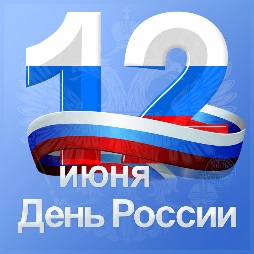 Выезд в Дом кино.Театральный квест «Театр начинается с вешалки…» Дизайн 09.30- 10.10 (4 ОТР)Дизайн 10.10- 10.50 (5 ОТР)Дизайн 11.40- 12.20 (1 ОТР)Дизайн 12.25 -13.00 (2 ОТР)Экскурсия по городу. 9.30Дизайн 10.55- 11.35 (6 ОТР)ИЗО 15:00-16:00 (6 отр)Робототехника (6,1 отр) 14:00-15:20Дизайн 14.00- 14.40 (6 ОТР)ТАНЦЫ  14:50 -15:40 (6 ОТР)Робототехника (6,1 ОТР)14:00-15:20Театральные гостивины. 1-2 отряды.Космический квест. 2,4 отряды16:20-17:00 (2 ОТР)17:05-17:45 (4 ОТР)Изо 16:20-17:00 (4 отр)ИЗО 17:10-17:50 (5 отр)ТАНЦЫ 16:10-16:50 (1отр)ТАНЦЫ 17:00-17:40 (2 отр)Музыка 16:10-16:50 (3отр)музыка 17:00-17:40 ( 6 отр)Теарт кукол «Аистенок». Спектакль «Принцесса на горошине»  16.00 Конкурс рисунков на асфальте «Мы дети твои Россия»Робототехника (3,5 отр)15:20 – 16:40Робототехника(4,2 отр) 16:40-18:00Дизайн 16.00- 16.40 (1 отр)Дизайн 16.45- 17.25 (2 отр)Дизайн 17.30- 18.00 (3 отр)Музыка 16:05-16:40 (6 отр)музыка 16: 45-17:25 ( 1 отр)МУЗЫКА17:30 – 18:30 (4 ОТР)Театральные гостивины.3-4 отрядыИЗО 16:10-16:50 (1 отр)ИЗО 16:50-17:30 (2 отр)ИЗО 17:30-18:00 (3 отр)Дизайн 16.00- 16.40 (4 отр)Дизайн 16.45- 17.25 (5 отр)Дизайн 17.30- 18.00 (6 отр)Музыка 16:00-16:40 (5 отр)музыка 16:50-17:30 ( 4 отр)ТАНЦЫ16:10-16:50 (2 отр)16:50-17:30 (3 отр)17:30-18:00 (4 отр)Сказочная картина на 5 метров.Робототехника (3,5 ОТР)15:20 – 16:40Робототехника (2,4 ОТР) 16:40-18:00ТАНЦЫ16:10-16:50 (5 отр)16:50-17:30 (1 отр)17:30-18:00 (3 отр)МУЗЫКА16:10-16:50 (1 отр)16:50-17:30 (2 отр)17:30-18:00 (4 отр)17.0918.0619.0620.0621.06 Встречаем гостей. Театр «Мост» представляет спектакль «Волшебный желудь».«Стихия музыки влечет..»Выезд в Филармонию. (50 ЧЕЛ.)Робототехника (1,6 ОТР)9:30- 10:50Робототехника (2,4 ОТР) 10:50-12:10Робототехника (3,5 ОТР)12:10-13:30Дизайн 09.30- 10.10 (1ОТР)Дизайн 10.10- 10.50(2ОТР)Дизайн 10.55- 11.35 (3)Дизайн 12.25 -13.00 (4)ВЫХОД в Дом кино.1) 9:30-10:30  (…. ОТР)2) 11:00-12:00(….ОТР)Робототехника (1,6 ОТР)9:30- 10:50Робототехника (2,4 ОТР) 10:50-12:10Робототехника (3,5 ОТР)12:10-13:30Дизайн 09.30- 10.10 (1)Дизайн 10.10- 10.50 (2)Дизайн 10.55- 11.35 (3)Дизайн 11.40 -12.20 (4)День безопасности.Интерактивное мероприятие «Наша безопасность в наших руках»Дизайн 09.30- 10.10 (1ОТР)Дизайн 10.10- 10.50(2ОТР)Дизайн 10.55- 11.35 (3)Дизайн 12.25 -13.00 (4)ВЫХОД в Дом кино.Робототехника (1,6 ОТР)9:30- 10:50Робототехника (2,4 ОТР) 10:50-12:10Робототехника (3,5 ОТР)12:10-13:30БИБЛИОТЕКА (6 ОТРЯД) «КАК Я БЫЛ САМОСТОЯТЕЛЬНЫМ»14:00-16:0014:00-14:40 БИБЛИОТЕКА «ОКНО В ПРИРОДУ» ЭКО-ИГРА (6 ОТРЯД)ИЗО 15:00-16:00 (6 ОТРЯД)Дизайн 14.00- 14.40  (6)11:00 12:00БИБЛИОТЕКА «Мы граждане своей страны»5 ОТРЯДСпортивная играКосмический квест.16:20-17:00 (1 ОТР)17:05-17:45 (5 ОТР)МУЗЫКА16:10-16:50 (5 отр)16:50-17:30 (2 отр)17:30-18:00 (4 отр)24.06Театральные гостивины.5-6 отряды.ИЗО 16:10-16:50 (5 ОТР)ИЗО 17:00-17:40 (4 ОТР)Дизайн 17.30- 18.00 (6)25.06Космический квест. 16:20-17:00 (3 ОТР)17:05-17:45 (6 ОТР) Дизайн 16.00- 16.40 (5)МУЗЫКА16:10-16:50 (4 отр)16:50-17:30 (2 отр)17:30-18:00 (1 отр)Театральный фестиваль «Театральная афиша -2019» (КОНКУРС)МУЗЫКА16:10-16:50 (5 отр)16:50-17:30 (3 отр)17:30-18:00 (1 отр)КОНКУРС «Лучшая Фотозона летнего лагеря»11:00-12:00 библиотека «Чехов в Иркутске» (4 ОТРЯД)Закрытие театрального сезона лагеря. Праздничный концерт. Дискотека.Музыка 14:30 – 15:10 (6 отр)Спортивный квест-играИЗО1234564 ИЮНЯТАНЦЫ 16:10-16:50ТАНЦЫ 17:00-17:40музыка 16:10-16:50ИЗО 17:00-17:40ИЗО 16:10-16:50ИЗО 15:00-16:00музыка 17:00-17:405 ИЮНЯмузыка 17:00-17:40ТАНЦЫ 16:10-16:50ТАНЦЫ 17:00-17:40музыка 16:10-16:50БИБЛИОТЕКА «ТАМ НА НЕВЕДОМЫХ ДОРОЖКАХ…» 14:00-16:006 ИЮНЯИЗО 16:00-16:40ИЗО 16:50-17:30ИЗО 17:30-18:00Дизайн 16.00- 16.40Дизайн 16.45- 17.25Дизайн 17.30- 18.007 ИЮНЯмузыка 16:10-16:50музыка 17:00-17:40танцы 16:10-16:50ТАНЦЫ 14:00-15:00 (6 отр)Музыка 15:10-15:50 (6 отр)10 ИЮНЯ ТАНЦЫ 16:10-16:50ТАНЦЫ 17:00-17:40Музыка 16:10-16:50ИЗО 16:20-17:00ИЗО 17:10-17:50ИЗО 15:00-16:00музыка 17:00-17:4011 ИЮНЯРобототехника (8человек)14:00-15:20Дизайн 16.00- 16.40музыка 16:45-17:25Робототехника (7 человек) 16:40-18:00Дизайн 16.45- 17.25Робототехника (7 человек)15:20 – 16:40Дизайн 17.30- 18.00Робототехника (5 человек) 16:40-18:00МУЗЫКА17:30 – 18:30Робототехника (4 человека)15:20 – 16:40Робототехника (3 человека)14:00-15:20Музыка 16:05-16:4013 ИЮНЯДизайн 11.40- 12.20ИЗО 16:00-16:40Дизайн 12.25 -13.00ИЗО 16:50-17:30ТАНЦЫ16:10-16:50Дизайн 16.00- 16.40 ТАНЦЫ 16:50-17:30ИЗО 17:30-18:00Дизайн 09.30- 10.10МУЗЫКА 16:50-17:30ТАНЦЫ 17:30-18:00Дизайн 10.10- 10.50 Музыка 16:00-16:40Дизайн 10.55- 11.35Дизайн 14.00- 14.40ТАНЦЫ  14:50 -15:4014 ИЮНЯРобототехника (8человек)14:00-15:20Танцы 16:50-17:30МУЗЫКА16:10-16:50Робототехника (7 человек) 16:40-18:00Музыка 16:50-17:30Робототехника (7 человек)15:20 – 16:40Танцы 17:30-18:00Робототехника (5 человек) 16:40-18:00Музыка 17:30-18:00Робототехника (4 человека)15:20 – 16:40ТАНЦЫ16:10-16:50Робототехника (3 человека)14:00-15:2017 ИЮНЯКосмический квест.16:20-17:00Музыка 16:50-17:30 Музыка 17:30-18:00Космический квест17:05-17:45МУЗЫКА16:10-16:50БИБЛИОТЕКА «КАК Я БЫЛ САМОСТОЯТЕЛЬНЫМ»14:00-16:0018 ИЮНЯДизайн 09.30- 10.10Дизайн 10.10- 10.50Дизайн 10.55- 11.35ИЗО 17:00-17:40Дизайн 12.25 -13.00ИЗО 16:10-16:50Дизайн 16.00- 16.4014:00-14:40 БИБЛИОТЕКА «ОКНО В ПРИРОДУ» ЭКО-ИГРАИЗО 15:00-16:00Дизайн 17.30- 18.0018 ИЮНЯРобототехника (8человек)9:30- 10:50Робототехника (7 человек) 10:50-12:10Робототехника (7 человек)12:10-13:30Робототехника (5 человек) 10:50-12:10Робототехника (4 человека)12:10-13:30Робототехника (3 человека)9:30- 10:5019 ИЮНЯДизайн 09.30- 10.10Робототехника (8чел)9:30- 10:50Музыка 17:30-18:00Дизайн 10.10- 10.50Робототехника (7чел) 10:50-12:10Музыка 16:50-17:30Дизайн 10.55- 11.35Робототехника (7чел)12:10-13:30Космический квест. 16:20-17:00Дизайн 11.40 -12.20Робототехника (5чел) 10:50-12:10МУЗЫКА16:10-16:50Дизайн 16.00- 16:40Робототехника (4чел)12:10-13:30Дизайн 14.00- 14.40Дизайн 16.45- 17.30Робототехника (3 чел)9:30- 10:50Космический квест17:05-17:4520 ИЮНЯ Дизайн 09.30- 10.10Дизайн 10.10- 10.50Дизайн 10.55- 11.35Дизайн 11.40 -12.2011:00 12:00БИБЛИОТЕКА «Мы граждане своей страны»21 июняРобототехника (8человек)9:30- 10:50Музыка 17:30-18:00Робототехника (7 человек) 10:50-12:10Робототехника (7 человек)12:10-13:30Музыка 16:50-17:30Робототехника (5 человек) 10:50-12:10Робототехника (4 человека)12:10-13:30МУЗЫКА16:10-16:50Робототехника (3 человека)9:30- 10:5024 июня11:00-12:00 библиотека «Чехов в Иркутске»Музыка 14:30 – 15:10